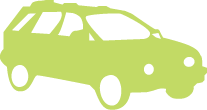 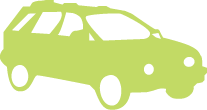 Name of EventName of EventHelp send the In Help send the In Cars
$Trucks, Vans & SUVs
$Cars
$Trucks, Vans & SUVs
$